Funcione s de Linux:Las funciones principales de este magnífico sistema operativo son:Sistema multitarea: En Linux es posible ejecutar varios programas a la vez sin necesidad de tener que parar la ejecución de cada aplicación.Sistema multiusuario: Varios usuarios pueden acceder a las aplicaciones y recursos del sistema Linux al mismo tiempo. Y, por supuesto, cada uno de ellos puede ejecutar varios programas a la vez (multitarea).Shells programables: Un shell conecta las órdenes de un usuario con el Kernel de Linux (el núcleo del sistema), y al ser programables se puede modificar para adaptarlo a tus necesidades. Por ejemplo, es muy útil para realizar procesos en segundo plano.Independencia de dispositivos: Linux admite cualquier tipo de dispositivo (módems, impresoras), gracias a que cada una vez instalado uno nuevo, se añade al Kernel el enlace o controlador necesario con el dispositivo, haciendo que el Kernel y el enlace se fusionen. Linux posee una gran adaptabilidad y no se encuentra limitado como otros sistemas operativos.Comunicaciones: Linux es el sistema más flexible para poder conectarse a cualquier ordenador del mundo. Internet se creó y desarrollo dentro del mundo de Unix, y por lo tanto Linux tiene las mayores capacidades para navegar, ya que Unix y Linux son sistemas prácticamente idénticos. Con Linux podrá montar un servidor en su propia casa sin tener que pagar las enormes cantidades de dinero que piden otros sistemas.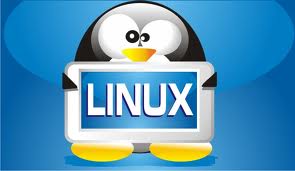 